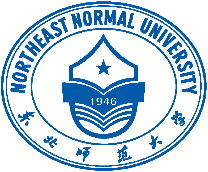 附件5：2018年东北师范大学马克思主义理论学科全国优秀大学生暑期夏令营安全责任协议书东北师范大学马克思主义学部于2018年7月21日至24日举办2018年东北师范大学马克思主义理论学科全国优秀大学生暑期夏令营（以下简称“夏令营”）。为保证夏令营活动的顺利开展，明确东北师范大学马克思主义学部（甲方）与自愿参加本次夏令营的大学生（乙方）安全责任，保护双方权益，本着公平自愿的原则，甲乙双方达成本安全责任协议书。1.甲方严肃、认真组织本次夏令营活动，为乙方提供在营期间的相关服务与条件，安排组织好各项活动。乙方自愿报名参加甲方组织的夏令营，入营后需遵守夏令营纪律，听从甲方管理人员统一安排。2.在夏令营期间，甲方负责为乙方购买人身意外伤害保险一份。如发生意外伤害，由乙方自行向保险公司理赔。乙方在往返夏令营举办地（东北师范大学马克思主义学部）与来源地（就读高校所在地或家庭所在地）的途中，请自行购买相应的人身意外保险，甲方不承担此间的安全责任。3.在夏令营期间，甲方配备专门医护人员和基本医疗设施，提供必要的医疗救助服务。乙方入营前需向甲方如实报告自身健康状况，不得隐瞒以往病史，特别是传染病状况；期间身体如有任何不适或其它特殊情况，须及时向工作人员报告；非甲方组织不当，由乙方自发、或不可抗力导致的乙方生病、受伤以及经济损失等情况，乙方承担由此产生的全部责任。4.夏令营期间，乙方不得离开营地外出自行活动，不得在营地会客；如确有重要事情处理需要离开营地，必须办理请假手续，经夏令营组委会批准后方可离开。请假外出期间一切安全责任，全部由乙方承担。5.夏令营期间，甲方为乙方免费提供住宿，乙方必须在甲方提供的宿舍住宿，需注意维护宿舍卫生，按时就寝，不得私自调换宿舍、扰乱宿舍秩序；严禁夜不归宿，严禁留宿营外人员。乙方入营携带现金及贵重物品妥善保管，因保管不慎丢失者，损失自负。6.夏令营期间，乙方必须到甲方指定用餐地点就餐。如乙方因私外出就餐或食用个人购买食品出现腹泻、食物中毒等情况，责任自负。7.夏令营期间，乙方不得有任何危及他人或自身安全的行为，给他人带来伤害者，必须承担全部赔偿责任。本协议自乙方报到时生效，离营时自动失效。乙方因私提前抵达或延后离开，责任由乙方自行负责。本协议作为乙方报名的申请材料之一，需同所有申请材料按要求提交至甲方。本协议一式两份，甲方、乙方各执一份，乙方在提交材料前自行下载打印，并在两份协议上均签字确认。开营报到时甲方统一签字盖章后将其中一份交至学生手中。本协议未尽事宜，由夏令营组织委员会负责最终解释。    甲方（公章）：东北师范大学马克思主义学部    乙方就读高校：                           甲方代表（签名）：                          乙方（手签）：                           甲方联系方式：                              乙方联系方式：                       